Below is further information regarding population, Cardinia Shire’s data comparable with other councils, costs and e-waste.  Population dataCardinia annual changes in Estimated Resident Population. Source: Australia Bureau of Statics provided by Forecast id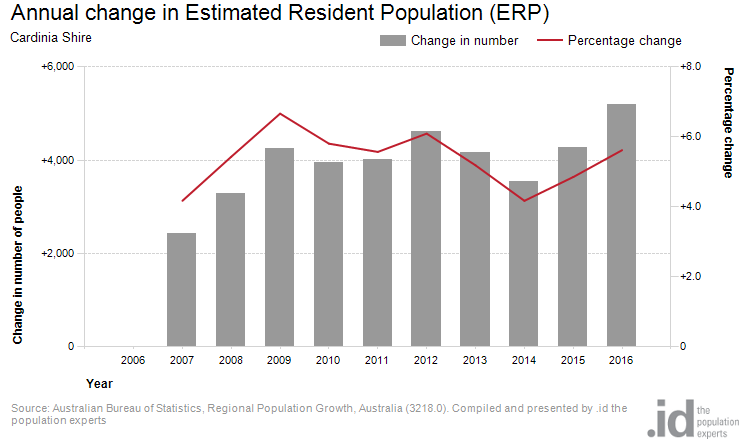 In Cardinia shire, parents and homebuilders aged 35−49 account for one fifth of the population (20.8%) reflecting the pattern of families relocating to the urban fringe seeking affordable housing. Figure 2 present’s Cardinia’s population breakdown as of 2017, by service age group. Estimated age structure, service age groups, Cardinia Shire, 2017Know your Council dataCouncil reports annually on established measures which are made available to the community at www.knowyourcouncil.vic.gov.au. This reporting has been in place since 2014-15, and provides a good comparison to Average Councils and similar Councils. Cost of kerbside recyclables collection service per binCost of kerbside garbage bin collection service per binKerbside collection bins missed per 10,000 householdsKerbside collection waste diverted from landfillComparisons between the measures for Cardinia Shire, compared with ‘All councils’ and ‘Councils similar to Cardinia Shire show’ that our recycling service is delivered at a lower cost than all councils and similar councils (Table 1), however our garbage service is more expensive than average and similar councils (Table 2). Providing waste collection services for a large shire combined with the long travel distances to the disposal and processing facilities means contract costs are higher than the average council, which is hard to avoid. Council has, however, secured a good price per tonne for its recyclables which has offset the collection costs for recyclables. Table 3 shows that missed bins have increased in the recent 2015−16 year, having been previously aligned with similar councils. Keeping up with growth and new service requirements have been an ongoing challenge, together with servicing rural and difficult access areas.       Kerbside diversion rate by local governments, Victoria 2014−15Victorian Local Government Annual Waste Services Report 2014−15*Diversion rate 1 refers to tonnes of recyclables and green organics collected (less contamination) divided by tonnes of garbage, recyclables and green organics collected.Table 5 shows Cardinia Shire’s diversion rate, meaning the amount of recyclables plus green waste recovered as a proportion of total kerbside services (recyclables/green waste/garbage). Council is well-placed above the state average, but with opportunity to strive for higher rates achieved by other municipalities.    	Costs Cost of kerbside waste services including disposal Generally, waste services costs are going up, as shown in Figure 3.  The significant increase in garbage has been partly attributed to rising EPA levy charges, especially since 2009−10. The exception is the recycling service which saw a sharp drop in overall costs by moving to a payment per tonne model for recyclables in 2011. This is the reason that of the total kerbside service costs, garbage makes up 54 per cent of costs, and recycling 10 per cent (Figure 4). Of course, the recycling service also operates fortnightly rather than weekly.   Cost proportion of kerbside waste service (including disposal) 2014−15  Break down of Cardinia dumped rubbish collection costsFigure 5 shows the breakup in costs for removal and disposal of illegally dumped rubbish. Staff and fleet costs to deliver the service make up the largest proportion, with disposal also a significant cost.  E-wasteTrend of Cardinia Shire e-waste tonnes collected at Council drop off events per calendar year. Starting from 2012 ‘halve your waste’ program baseline data. Comparison of Cardinia Shire e-waste drop off event tonnages with collection of e-waste as part of the hard and green waste collection. Tonnages of e-waste collected by Council at its events peaked in 2013−14 (Figure 5) which coincided with the changeover to digital television an resulting disposal of analogue TVs. The addition of TVs and computers collected from the kerbside as part of the hard waste service achieved higher tonnages at less cost that hosted events, with the capacity to increase further as there is more awareness and familiarity with the service.   Cardinia Shire − total persons20172017Age group (years)Number%Babies and preschoolers (0 to 4)8,1608.2Primary schoolers (5 to 11)10,88811.0Secondary schoolers (12 to 17)8,0248.1Tertiary education and independents (18 to 24)9,3129.4Young workforce (25 to 34)14,74114.9Parents and homebuilders (35 to 49)20,61720.8Older workers and pre-retirees (50 to 59)11,22811.3Empty nesters and retirees (60 to 69)8,4688.5Seniors (70 to 84)6,4266.5Elderly aged (85 and over)1,3271.3Total persons99,192100.0Direct cost to Council of the kerbside recyclables collection service per kerbside recyclables collection bin2014−152015−16Cardinia Shire$22.63 $22.02 Similar to Cardinia Shire Council average$25.37$24.38All council average$37.28$38.04Direct cost to Council of the kerbside garbage bin collection service per kerbside garbage collection bin2014−152015−16Cardinia Shire$122.06 $119.29 Similar to Cardinia Shire Council average$88.57$95.51All council average$100.52$100.59Number of kerbside collection bins missed per 10,000 scheduled kerbside collection bin lifts2014−152015−16Cardinia Shire6.34 10.23 Similar to Cardinia Shire Council average6.696.63All council average5.024.16Percentage of garbage, recyclables and green organics collected from kerbside bins that is diverted from landfill2014−152015−16Cardinia Shire46.00% 46.05% Similar to Cardinia Shire Council average46.89%46.22%All council average40.86%42.92%RankLocal governmentDiversion rate 1* (%)1Nillumbik Shire Council71%2Moyne Shire Council61%3Greater Geelong City Council56%4Manningham City Council55%5Knox City Council55%6Corangamite Shire Council55%7Surf Coast Shire Council54%8Colac Otway Shire Council54%9East Gippsland Shire Council53%10Casey City Council53%11Frankston City Council53%12Monash City Council53%13Greater Shepparton City Council53%14Maroondah City Council52%15Bayside City Council52%16Baw Baw Shire Council51%17Banyule City Council50%18Boroondara City Council50%19Mornington Peninsula Shire Council50%20Whitehorse City Council49%21Latrobe City Council49%22Kingston City Council47%23Moira Shire Council47%24Cardinia Shire Council46%25Hobsons Bay City Council46%26Macedon Ranges Shire Council45%27Alpine Shire Council45%28Darebin City Council44%29Glen Eira City Council44%30Yarra Ranges Shire Council43%31Wodonga City Council43%32Moonee Valley City Council42%33Greater Dandenong City Council42%34Moreland City Council41%35Melton Shire Council41%36Campaspe Shire Council40%37Central Goldfields Shire Council39%38Indigo Shire Council39%39Warrnambool City Council39%40Whittlesea City Council39%41Northern Grampians Shire Council38%42Benalla Rural City Council38%43Wyndham City Council37%44Stonnington City Council36%45Murrindindi Shire Council36%46Mount Alexander Shire Council36%47Wellington Shire Council36%48Mildura Rural City Council36%49Yarra City Council35%50Southern Grampians Shire Council35%51Glenelg Shire Council34%52Mitchell Shire Council34%53Moorabool Shire Council34%54Maribyrnong City Council34%55Brimbank City Council33%56Strathbogie Shire Council33%57Gannawarra Shire Council32%58Wangaratta Rural City Council32%59Hume City Council31%60South Gippsland Shire Council30%61Hepburn Shire Council30%62Queenscliffe Borough Council29%63Ballarat City Council29%64Port Phillip City Council29%65Mansfield  Shire Council29%66Buloke Shire Council28%67Towong Shire Council28%68Swan Hill Rural City Council28%69Ararat Rural City Council27%70Loddon Shire Council26%71Bass Coast Shire Council25%72Greater Bendigo City Council24%73Yarriambiack Shire Council24%74Golden Plains Shire Council21%75Pyrenees Shire Council21%76Melbourne City Council21%77Hindmarsh Shire Council20%78Horsham Rural City Council17%79West Wimmera Shire Council16%State average44%YearTotal tonnagesNumber of eventsAverage tonnage per event201224.966212.5201339.5585201442.8776.12201527.0864.51201616.7162.78Oct/Nov 2016 – hard waste collection7.5317.53